Административный контроль проверкиорганизации питания учащихся.14.02.2024 года в школе прошел административный контроль организации горячего питания учащихся с 1-4 классы. Комиссия в составе: директора школы Мокрушиной Н.А., заместителя директора по ВР Максимовой Е.А., председателя родительского комитета         5 «А» класса Фоминой И.С., проверила объем готовых блюд в столовой. Проведено контрольное взвешивание фактического выхода одной порции каждого блюда членами комиссии. Все показатели соответствуют предоставленным нормам меню.  Соблюдение температурного режима соблюдается, бракеражный журнал заполняется своевременно.Нарушений на пищеблоке не выявлено.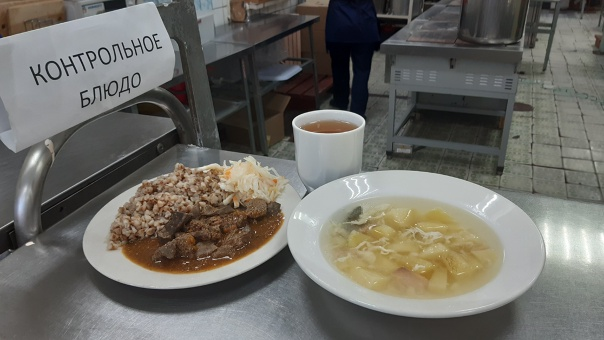 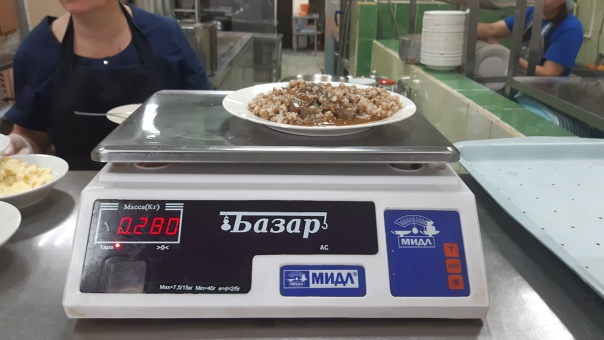 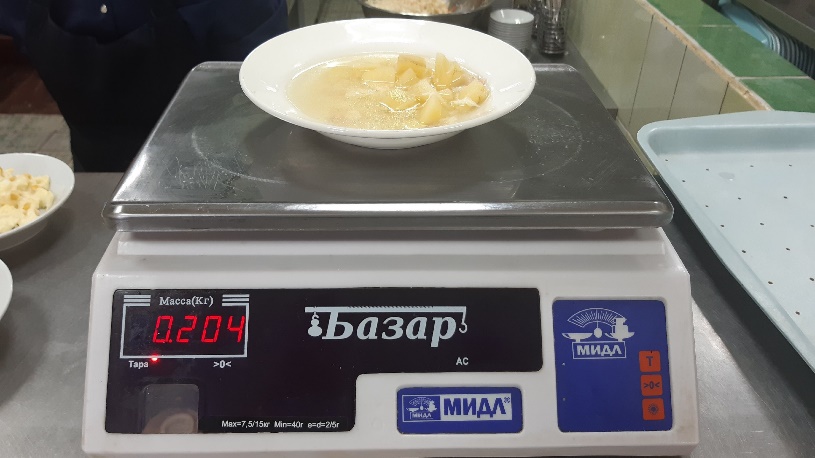 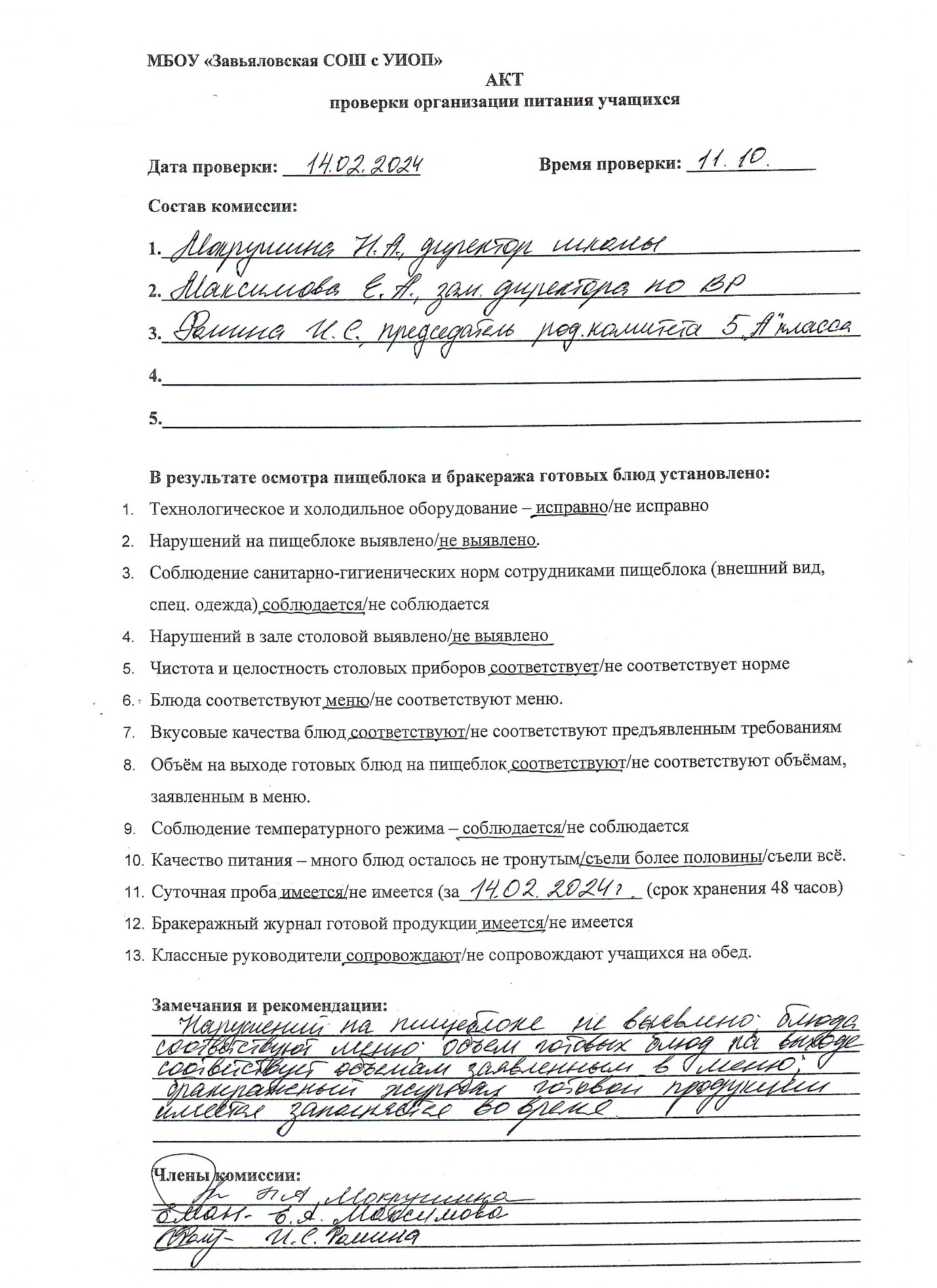 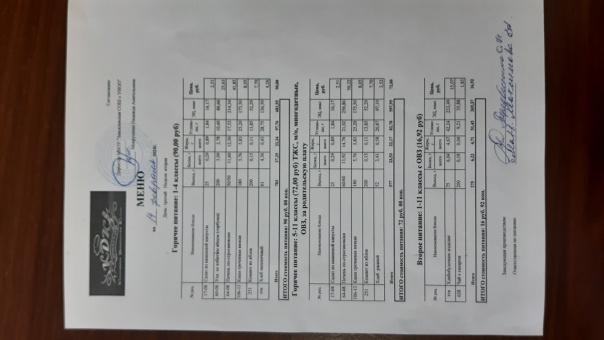 